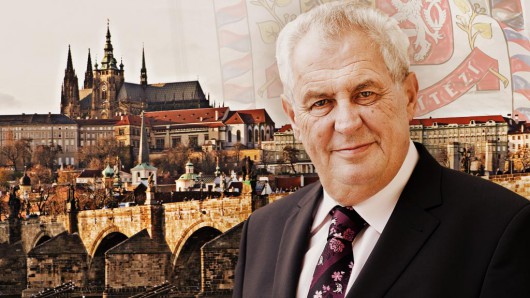 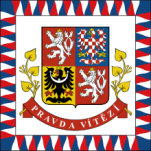 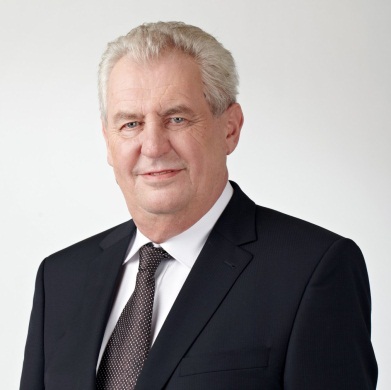 Prezidentův životopis: Absolvoval studium na VŠE v Praze, kde poté působil do roku 1970 jako pedagog. V roce 1989 otevřeně kritizoval komunistický režim v televizním vystoupení. 26. ledna roku 2013 byl zvolen českým prezidentem. Co získá jako prezident: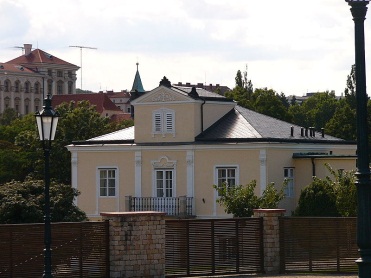 V prvních týdnech ve funkci čeká prezidenta Zemana stěhování do Lumbeho vily. K dispozici dostane Zeman prezidentský letoun A-319CJ, flotilu limuzín a zámek v Lánech k relaxaci. A samozřejmě ochranku.Zajímavosti:Řadí se k ateistům.Jako prezident je proti udělování milostí a amnestie. K otázce přijetí Eura je otevřený, ale reálnou šanci na zavedení Eura v Česku vidí až po roce 2017.Také je proti zavedení školného na veřejných vysokých školách.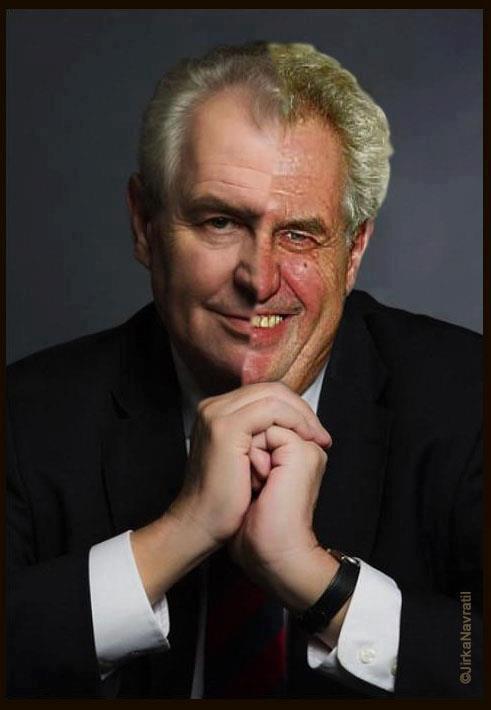 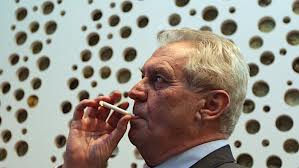 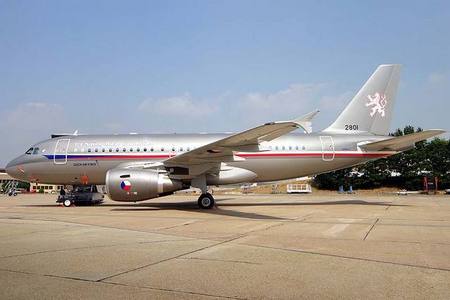 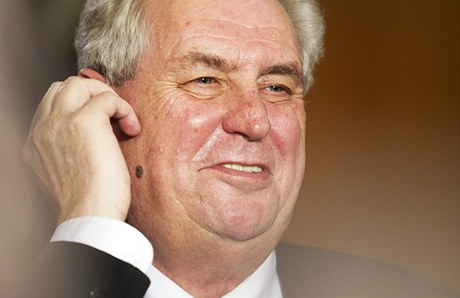 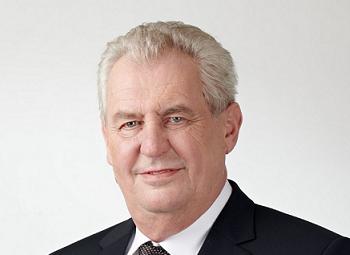 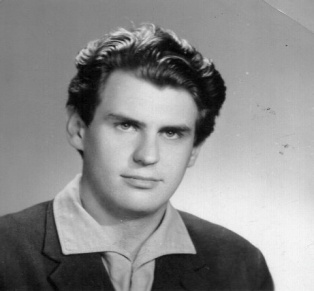 Redaktor: Hacar,Sonntagová,Skácelová